  Мастер п/о:                                                                  «Согласовано»:                                                                                        «Утверждаю»:Маматова Г.М.					    старший  мастер:                                                                                     зам. дир. по УПР:                                                                                       ________________                                                                                     __________________ План урокаАдресная категория Условия  проведения:                    Учебная лабораторияГруппа:                                             организация питанияПрофессия, квалификация:         повар-кондитерКурс, год обучения:                        второйУчебная тема:			          Приготовление заварного полуфабриката и изделий из негоТема занятия:                                   Приготовление заварного полуфабриката. Подготовка сырьяТип урока:                                         урок по выполнению простых  работ  Вид урока:                                         урок упражнения 	Организационная форма:              индивидуальная, парнаяМежпредметные связи:             технология приготовления пищи: «Изделия из теста»; технология приготовления кондитерских изделий «Бездрожжевое тесто,  полуфабрикаты, и изделия из него» охрана труда: «Т/Б эксплуатации технологического оборудования»; основы физиологии питания, санитарии и гигиены; «Гигиенические требования к оборудованию, инвентарю, посуде, таре и упаковочным материалам», «Личная гигиена»; оборудование предприятий питания: «Общие требования техники безопасности при эксплуатации оборудования», «Тепловое и механическое оборудование»; товароведение «Яйца и яичные продукты»; учет и  калькуляция: «Расчет сырья и составление технологических карт»; казахский язык «терминологический словарь», русский язык «терминологический словарь»; Химия «Классификация химических реакций»; Математика «Геометрические фигуры»; Физика «Деформация тел».Необходимые знания и умения:- теоритические знания по теме «Приготовление заварного полуфабриката. Подготовка сырья»-условия безопасности работы труда при приготовлении заварного полуфабриката;- правила санитарии и личной гигиены;-правила коммуникативного общения. Цели урока: после участия в данном уроке студенты смогут:-изучить технологию приготовления  заварного теста, требование к качеству-закрепить теоретические знания по изученной теме;-воспитать аккуратность и внимательность при работе;3. Планирование урокаМастер п/о:                                                                      							Маматова Г.М.ТЕХНОЛОГИЧЕСКАЯ КАРТАЗаварные профитроли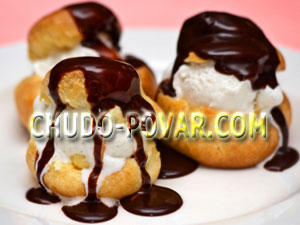                                                                                  Брутто		Нетто					Мука			456 гр		456 гр			Сливочное масло			228 гр		228 гр					Яйца			 786 гр		786 гр					Соль			6 гр			6 гр					Вода			440 мл		440 мл                                              Выход  теста:                                        1000 грТехнология приготовления            В емкость наливают жидкость, кладут масло, соль и доводят до кипения. Помешивая лопаткой, высыпают муку в кипящую жидкость и перемешивают, чтобы не было комков. Должна образоваться однородная, блестящая масса, ее прогревают примерно 5-10 минут. При заваривании муки температура массы равна 80 С, поэтому, прежде чем добавить яйца, массу охлаждают до температуры 65-70 С, что бы яичные белки не свернулись. Затем тесто перемешивают. Можно перемешивать тесто в котле взбивательной машины до снижения нужной температуры  и постепенно добавляют яйца.    Консистенция теста должна быть такой, что бы оно стекало с лопатки «треугольником».          Для профитроль, готовое тесто отсаживают из кондитерского мешка с гладкой трубочкой на противень слегка  смазанной маслом, в виде мелких шариков диометром 1 см на расстоянии 2-2,5 см друг от друга и выпекают при температуре 180-200 °C. Требования к качеству.Заварной полуфабрикат темно-желтого цвета, имеет большой объем, внутри образуется большая полость, допускаются небольшие трещины на поверхности, вкус солоноватый. Влажность - 24±4%Заполните схему приготовления заварного теста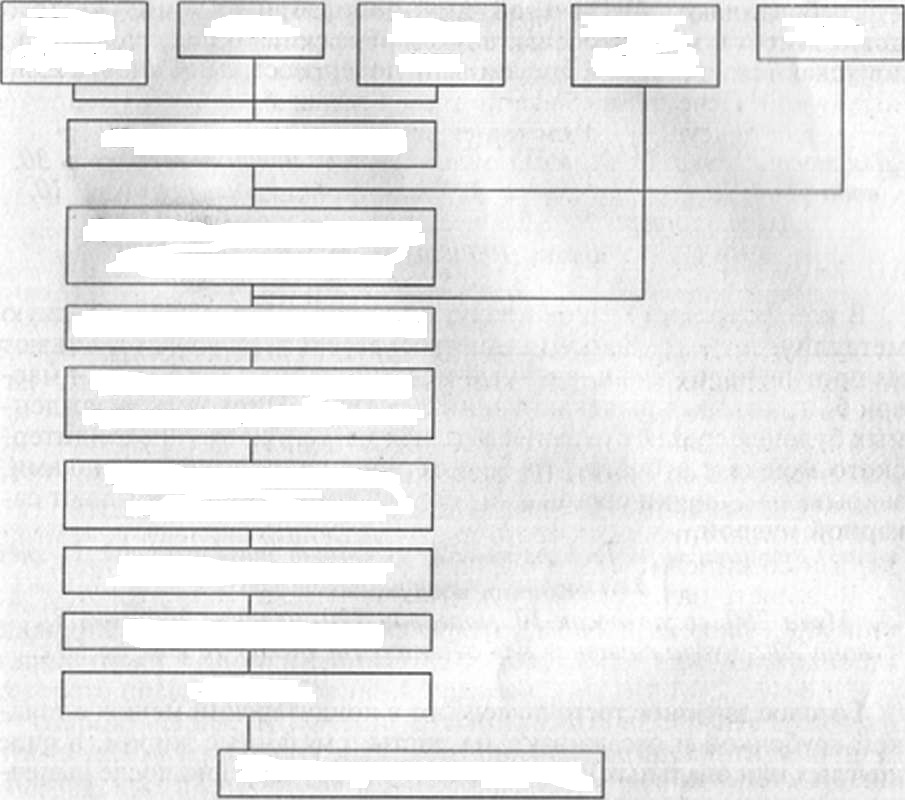 Заполните схему приготовления заварного тестаЗаполните таблицу: «Виды брака, причины возникновения» Заполните таблицу: «Виды брака, причины возникновения» Тест: «Заварное тесто»1. С какой клейковиной используют муку для заваривания теса:А) с низкойБ) с высокойВ) со средней2. Если тесто без подъема значит она было: А) густымБ) жидкимВ) так и должно быть3. До какой температуры охлаждают заваренную массу: А) 90Б) 50В) 604. Заваривают тесто: А) деревянной лопаткойБ) только железнойВ) в збивальной машине  5. Пустота в тесте образуется за счет: А) муку и солиБ) маргаринаВ) паров воды6. Изделия выпекают при температуре:А) 140-160Б) 180-200В) 200-2207. Перед выпеканием кондитерский лист смазывают: (нет правильного ответа)А) обильно жиромБ) посыпают мукойВ) водой8. Заварное тесто должно быть:А) густымБ) вязкимВ) жидким9. Если изделия выпекать при высокой температуре, то оно: А) будет расплыватьсяБ) будет трескатьсяВ) осядет10. После охлаждения в заварное тесто добавляют: А) яйцаБ) соду В) маслоКритерии оценки качества изделий заварного теста Критерии оценки качества изделий заварного теста .  История возникновения заварного теста? Чаще всего вспоминают Екатерину Медичи и историю о том, как она из Флоренции вышла замуж за французского короля Генриха II и увезла в Париж своих лучших поваров. Один из них, некто Попеллини, шеф по десертам, записал в 1540 году рецепт профитроли - и с тех пор считается автором. Профитроли, будучи уже во Франции, совершенствовались и развивались. На благодатной ниве французского гурманства создавались новые десерты из заварного теста, которые и стали знаменитыми. 
Но, а как же Италия? В Италии, в Неаполитанском королевстве был рецепт заварного теста, и ещё более античный. Так вот, они, неаполитанцы, тоже претендуют на авторство.УПРАВЛЕНИЕ ОБРАЗОВАНИЯ КАРАГАНДИНСКОЙ ОБЛАСТИ КГУ «КАРАГАНДИНСКИЙ КОЛЛЕДЖ ПИТАНИЯ И СЕРВИСА»«Утверждаю»Зам.директора по УПР _______Щербачук Г.Я.Топтың өндірістік сабағының жұмысы 			Тақырып: «                                                                                                   »Тема: «Приготовление заварного полуфабриката. Подготовка сырья»Қарағанды 2014Пояснительная запискаДанная методическая разработка предназначена для проведения уроков производственного обучения по теме: «Приготовление заварного теста» по профессии: «Повар, кондитер». Во-первых данная тема имеется в перечне учебно-производственных работ за второй курс по специальности «Организация питания», во вторых урок входил в основную  часть профессиональной недели  «Кулинарная эстафета».Урок разработан с элементами педагогической технологии – формирования профессиональных и общих компетенций.В разработке представлены: Презентация к уроку;Вопросы по проверке знаний студентов по теме «Приготовление заварного теста»;Критерии оценки качества готовых изделий;Инструкционно-технологические карты по приготовлению заварного теста;Дегустационный лист оценки качества блюдВопросы для проверки теоретических знаний студентов составлены таким образом, что позволяют мастеру производственного обучения отследить теоретический уровень подготовки студентов по данной теме. Вместе с тем каждый студент имеет возможность самостоятельной проверки своих знаний, как по теоретической части урока, так и по производственной при приготовлении заварного теста.Урок обеспечен в полном объеме дидактическими средствами обучения, инвентарем, оборудованием, посудой, продуктами.В ходе урока у студентов формируются профессиональные компетенции:ПК 1.2  Готовить простые изделия из заварного теста;Общие компетенции:ОК 1. Понимать сущность и социальную значимость своей будущей профессии, проявлять к ней устойчивый интерес.
ОК 2. Организовывать собственную деятельность, исходя из цели и способов ее достижения, определенных руководителем.
ОК 3. Анализировать рабочую ситуацию, осуществлять текущий и итоговый контроль, оценку и коррекцию собственной деятельности.
ОК 4. Осуществлять поиск информации, необходимой для эффективного выполнения профессиональных задач.
ОК 5. Использовать информационно-коммуникационные технологии в профессиональной деятельности;
ОК 6. Работать в команде, эффективно общаться с коллегами, руководством, клиентами;
ОК 7. Готовить к работе производственное помещение и поддерживать его санитарное состояние;Тема урока: «Приготовление заварного полуфабриката»Тип урока: урок по выполнению простых  работ Вид  урока: урок упражненияМетоды:- диалогический, показательный;- инструктивный, объяснительно стимулирующий;- репродуктивный, практическийК концу урока каждый студент будет знать:– технологию приготовления заварного теста, 
– технику безопасности при приготовления заварного теста; 
– санитарные требования при приготовления профитролей;
– требования к качеству профитролей.№ этапаЭтапы урока (шаги)Время(мин) Содержание этапаМетод обучения (методические приёмы)Средства, учебные материалы 1.Организационный этап 5-7 мин.- Приветствие; - выявление отсутствующих студентов; -организация готовности к уроку; - проверка внешнего вида в соответствие с требованиями; - сообщение темы, целей и задач урока;  - организация внимания и готовности студентов  к уроку, через Суть кондитерского творчества: «Из простого, элементарного сделать необычное, из заурядного сделать новое и оригинальное»Кто является истинным автором рецепта, установить трудно, полувековая история профитролей покрыта пластом глазури и залита шоколадом.Вопрос с студентам.  История возникновения заварного теста? 
В зависимости от начинки и формы, а также способа подачи - меняется название пирожных.Самое сложное в приготовлении пищи - это решить, что же всё-таки сегодня приготовить! А готовить мы с вами будем заварной п/ф.Словесный, визуальный Журнал, конспект слайд 2.Вводный этап 40мин.2.1.Проверка теоретических знаний обучающихся ИнструктированиеСегодня мы проводим урок по приготовлению заварного полуфабрикатов          Задание 1. Итак перечислим продукты которые входят в состав заварного теста (мука, вода, масло, соль, яйца), а теперь переведите их  на казахский язык: Мука  -  азап wheat flourВода  -  су waterЯйца    - жүмыртқа  chicken eggsМасло сливочное    -  май , butterСоль -  туз  saltТесто -  қамыр, dough, pastry, paste, batterЗадание 2. Заполните схему приготовления заварного теста Правильный ответ. 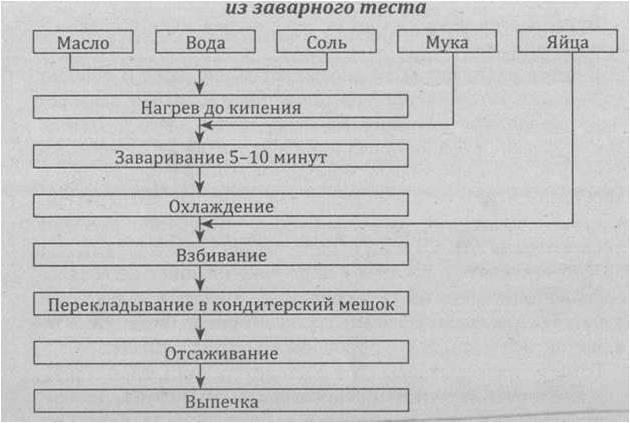 Ответ: заварное тесто получается путем заваривания муки с водой, маслом и солью и последующего замешивания заваренной массы с большим количеством яиц. В процессе выпечки происходит интенсивное испарение влаги, и внутри изделия образуется полость,  которую заполняют кремом или начинками. Для получения изделий хорошего качества необходимо точно соблюдать все указания по замесу и выпечке изделий.  Задание 3. Самостоятельная, индивидуальная работа студентов — заполнение таблицы «Виды брака, причины возникновения» Правильный ответ: Ознакомить студентов  с  критерии качества заварного полуфабриката.Заварной полуфабрикат темно-желтого цвета, имеет большой объем, внутри образуется большая полость; допускаются небольшие трещины на поверхности. Влажность 24±4%  Задание 4. Тест: «Заварное тесто»1. С какой клейковиной используют муку для заваривания теса:А) с низкойБ) с высокойВ) со средней2. Если тесто без подъема значит она было: А) густымБ) жидкимВ) так и должно быть3. До какой температуры охлаждают заваренную массу: А) 90Б) 50В) 604. Заваривают тесто: А) деревянной лопаткойБ) только железнойВ) в збивальной машине  5. Пустота в тесте образуется за счет: А) муку и солиБ) маргаринаВ) паров воды6. Изделия выпекают при температуре:А) 140-160Б) 180-200В) 200-2207. Перед выпеканием кондитерский лист смазывают: (нет правильного ответа)А) обильно жиромБ) посыпают мукойВ) водой8. Заварное тесто должно быть:А) густымБ) вязкимВ) жидким9. Если изделия выпекать при высокой температуре, то оно: А) будет расплыватьсяБ) будет трескатьсяВ) осядет10. После охлаждения в заварное тесто добавляют: А) яйцаБ) соду В) маслоЗадание 5. По охране труда. Закончить предложение1.Полы должны быть? …… сухие и чистые. 2.Возле каждого электрооборудования…… должны быть резиновые коврики. 3.Противни и кастрюли необходимо снимать……  при помощи прихваток. 4.Открывать духовой шкаф…….  с левой стороны. 5. Продукты загружать в бачок взбивальной машины…… при выключенном двигателе. Инструктаж по технике безопасностиБыть внимательными при работах с каким оборудованием?  с электрическими плитами и жарочным шкафом.Продукты загружать в бачок взбивальной машины………   при выключенном двигателе. Противни и кастрюли необходимо снимать при помощи…….. прихваток. Вопросы:1. Какое оборудование, инструменты, инвентарь нам необходимо для выполнения приготовления заварного теста? (электроплита; весы; котел; металлическая лопатка; холодильный шкаф; сковорода; ножи; эмалированный лоток.)2. Как проверить техническое состояние плиты и подготовить ее к работе? (проверить исправность заземления, наличие резинового коврика, санитарное состояние; поставить на конфорку посуду, налить масло, включить сильный режим разогрева). 3.Можно ли производить разогрев эл. плиты без заполнения жарочной поверхности. (нет).4.Можно ли мыть жарочную поверхность плиты после эксплуатации? (только после того как остынет)«Нужно есть, чтобы жить, а не жить, чтобы есть» – так сказал древнегреческий философ Сократ. Но согласитесь, еда должна доставлять удовольствие, быть вкусной и полезной. Учёными уже доказано, что при употреблении вкусной пищи человек получает гормон радости – эндорфин, который играет главнейшую роль в механизмах памяти, обучения, сна, помогает быть в хорошем настроении в течение всего дня.Мотивационная беседаКарточка задания Логическая цепочкаРабота с карточками-заданиями (проверь себя)Самостоятельная работа по карточкам задания Контроль знанийМозговой штурмПлан урокаслайдслайдСлайд слайдКарточка-заданияслайдслайд3.Текущий этап280 мин.Переход в лабораторию.- проверка внешнего вида;- Инструктаж по технике безопасности;- сообщение практического заданияИнструктаж по т/б на рабочем месте. Роспись студентов в журнале по Т/Б.1. Показ  и выполнение трудовых приемов 2. Работа студентов согласно данного задания3. Целевые обходы:- консультирование;- инструктирование;4. Прием результатов работы5. Анализ и оценкаВизуальный словесныйинструкционныйДискуссияСловесный НаглядныйПрактический СловесныйСловесныйСамопроверкаУчебная лаборатория Журнал Т/БТехнологические карточкиИнвентарь, производственные столы, сырье4.Заключительный этап15 мин.1.Подведение итогов урока, выставление оценок в журнал-сообщение о достижении целей урока;- разбор типичных ошибок, допущенных дефектов;- анализ выполнения Т/Б, личной гигиены и санитарного состояния рабочего места;- выставление оценок;2. Домашнее задание3. Уборка рабочего местСловесный Словесный ЖурналПеречень УПРСансредстваИнформационные материалы,Дневник производственного обученияВиды бракаПричины возникновенияЗаварной полуфабрикат имеет недостаточный объёмЗаварной полуфабрикат расплывчатыйЗаварной полуфабрикат объёмный, но с разрывами на поверхностиИзделия припеклись к кондитерскому листуЗаварной полуфабрикат осел при выпечкеВиды бракаПричины возникновенияЗаварной полуфабрикат имеет недостаточный объёмЗаварной полуфабрикат расплывчатыйЗаварной полуфабрикат объёмный, но с разрывами на поверхностиИзделия припеклись к кондитерскому листуЗаварной полуфабрикат осел при выпечкеПоказатели качества Оценка в соответствии с показателями качества изделийОценка в соответствии с показателями качества изделийОценка в соответствии с показателями качества изделийОценка в соответствии с показателями качества изделийПоказатели качества «5»«4»«3»«2»Внешний видПоверхность изделия золотистаяНебольшие трещины на поверхностиНедостаточно объемный Большие трещины на поверхности Форма п/ф и структура выпеченного тестаИзделия с большим подъемомИзделия со средним подъемом Расплывчатые бесформеннаяЦвет выпеченного п/фЖелтый Темно желтыйТемно коричневыйзакалВкус выпеченного п/фСолоноватый Солоноватый Недосоленный, Пересоленный, или нет соли  ЗапахОтличные вкусовые качества Без посторонних запахов Посторонние запахи Запах затухлости муки, посторонние запахиПоказатели качества Оценка в соответствии с показателями качества изделийОценка в соответствии с показателями качества изделийОценка в соответствии с показателями качества изделийОценка в соответствии с показателями качества изделийПоказатели качества «5»«4»«3»«2»Внешний видПоверхность изделия золотистаяНебольшие трещины на поверхностиНедостаточно объемный Большие трещины на поверхности Форма п/ф и структура выпеченного тестаИзделия с большим подъемомИзделия со средним подъемом Расплывчатые бесформеннаяЦвет выпеченного п/фЖелтый Темно желтыйТемно коричневыйзакалВкус выпеченного п/фСолоноватый Солоноватый Недосоленный, Пересоленный, или нет соли  ЗапахОтличные вкусовые качества Без посторонних запахов Посторонние запахи Запах затухлости муки, посторонние запахи